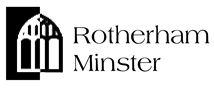 All Saints Centre – Community Venue Enquiry FormPlease complete this form and email or post it back to the All Saints Centre office. The completion of this form DOES NOT confirm your booking.  Confirmation will follow in 3-5 working days, once we have checked availability.Costs – We operate on a varying cost scale depending on the nature of your organisation but all equipment, WIFI and refreshment costs are included. THE HIRER agrees to observe and perform the provisions and stipulations contained or referred to in the PCC’s Conditions of Hire for the time being in force and as annexed hereto and in such rules (if any) governing the use of the premises (“the Rules”) and as the PCC may for the time being impose and of which the Hirer has been notified.Standard Conditions of HireTHE HIRER shall pay as a deposit at least one third of the cost of the booking.  Such deposit shall only be refundable to the Hirer in the event of the PCC cancelling the booking.  The PCC reserves the right to cancel the booking if exceptional unforeseen circumstances arise.THE HIRER shall pay the balance of fees due before the conclusion of the booking, as may be directed by the PCC.  If the Hirer wishes to cancel the booking and the PCC is unable to arrange a replacement booking, the PCC may at its absolute discretion refund the fees (less the deposit) but shall be under no obligation to do so.  In the event of the PCC cancelling the booking all fees (including the deposit) paid by the Hirer shall be refunded.THE HIRER shall ensure that the Rules (if any) governing the use of the premises are complied with.THE HIRER shall during the period of hiring, be responsible for supervision and security of the premises, protection of the fabric and contents from damage, and the behaviour of all persons using the premises, including proper supervision of car parking arrangements (if any) so as to avoid obstruction of the highway.THE HIRER shall be responsible for obtaining any local authority or other licences necessary (such as liquor licences) in connection with the booking, other than those (if any) already held by the PCC.THE HIRER shall be responsible for making adequate arrangements to insure against any third party claims which may lay against the Hirer or his/her organisation whilst using the premises.THE HIRER shall be responsible for the observance of all regulations affecting the premises imposed by the Licensing Justices, the Fire Authority and the Local Authority or otherwise.THE HIRER shall not sub-let or use the premises for any unlawful purpose or in any unlawful way or do anything or bring onto the premises anything which may endanger the premises, their users, or any insurance policies relating thereto.THE HIRER shall indemnify the PCC in respect of the cost of repair of any damage done to any part of the premises including the curtilage thereof or the contents of the building during, or as a result of, a booking and in respect of any liability to third parties or otherwise arising out of the use of the premises pursuant to the booking.THE HIRER shall, if selling goods on the premises, comply with all relevant fair-trading laws and any local code of practice issued in connection with such sales.THE HIRER acknowledges that no tenancy is intended to be created between the PCC and the Hirer and no relationship of landlord and tenant exists between them.THE HIRER is reminded that they are responsible for any accident or injury arising out of the activity for which they have hired the premises.  It is the responsibility of the hirer to ensure that the premises are safe for the purpose for which they intend to use them.  THE HIRER must, in the event of an accident, complete the accident book located in: The All Sainte Centre KitchenTHE HIRER shall abide by the PCC Safeguarding Policy, signing the statement provided at the time of signing the hire agreement to acknowledge that this has been seen and that all concerns relating to abuse of vulnerable groups will be reported to the relevant statutory authority.Contact Name:Contact Name:Contact Name:Contact Name:Contact Name:Contact Name:Contact Name:Tel:Tel:Tel:Tel:Tel:Tel:Tel:Email:Email:Email:Email:Email:Email:Email:Email:Email:Email:Email:Email:Email:Email:Organisation Name: Organisation Name: Organisation Name: Organisation Name: Organisation Name: Organisation Name: Organisation Name: Organisation Name: Organisation Name: Organisation Name: Organisation Name: Organisation Name: Organisation Name: Organisation Name: Are you: A BusinessAre you: A BusinessAre you: A BusinessA CharityA CharityA CharityA CharityIn EducationIn EducationIn EducationIn EducationCharity Number (if applicable): Charity Number (if applicable): Charity Number (if applicable): Charity Number (if applicable): Charity Number (if applicable): Charity Number (if applicable): Charity Number (if applicable): Charity Number (if applicable): Charity Number (if applicable): Charity Number (if applicable): Charity Number (if applicable): Charity Number (if applicable): Charity Number (if applicable): Charity Number (if applicable): Other (if none of the above apply): Other (if none of the above apply): Other (if none of the above apply): Other (if none of the above apply): Other (if none of the above apply): Other (if none of the above apply): Other (if none of the above apply): Other (if none of the above apply): Other (if none of the above apply): Other (if none of the above apply): Other (if none of the above apply): Other (if none of the above apply): Other (if none of the above apply): Other (if none of the above apply): Purpose of Hiring:Purpose of Hiring:Purpose of Hiring:Purpose of Hiring:Purpose of Hiring:Purpose of Hiring:Purpose of Hiring:Purpose of Hiring:Purpose of Hiring:Purpose of Hiring:Purpose of Hiring:Purpose of Hiring:Purpose of Hiring:Purpose of Hiring:Proposed Date(s):(The centre is available to hire Monday-Friday, 9-5)Proposed Date(s):(The centre is available to hire Monday-Friday, 9-5)Proposed Date(s):(The centre is available to hire Monday-Friday, 9-5)Proposed Date(s):(The centre is available to hire Monday-Friday, 9-5)Proposed Date(s):(The centre is available to hire Monday-Friday, 9-5)Proposed Date(s):(The centre is available to hire Monday-Friday, 9-5)Proposed Date(s):(The centre is available to hire Monday-Friday, 9-5)Proposed Date(s):(The centre is available to hire Monday-Friday, 9-5)Proposed Date(s):(The centre is available to hire Monday-Friday, 9-5)Proposed Date(s):(The centre is available to hire Monday-Friday, 9-5)Proposed Date(s):(The centre is available to hire Monday-Friday, 9-5)Proposed Date(s):(The centre is available to hire Monday-Friday, 9-5)Proposed Date(s):(The centre is available to hire Monday-Friday, 9-5)Proposed Date(s):(The centre is available to hire Monday-Friday, 9-5)Number in Your Delivery Team:(e.g. if an orchestra, how many players etc)Number in Your Delivery Team:(e.g. if an orchestra, how many players etc)Number in Your Delivery Team:(e.g. if an orchestra, how many players etc)Number in Your Delivery Team:(e.g. if an orchestra, how many players etc)Number in Your Delivery Team:(e.g. if an orchestra, how many players etc)Number in Your Delivery Team:(e.g. if an orchestra, how many players etc)Number in Your Delivery Team:(e.g. if an orchestra, how many players etc)Number in Your Delivery Team:(e.g. if an orchestra, how many players etc)Number in Your Delivery Team:(e.g. if an orchestra, how many players etc)Number in Your Delivery Team:(e.g. if an orchestra, how many players etc)Number in Your Delivery Team:(e.g. if an orchestra, how many players etc)Number in Your Delivery Team:(e.g. if an orchestra, how many players etc)Number in Your Delivery Team:(e.g. if an orchestra, how many players etc)Number in Your Delivery Team:(e.g. if an orchestra, how many players etc)Anticipated Delegate Numbers: Anticipated Delegate Numbers: Anticipated Delegate Numbers: Anticipated Delegate Numbers: Anticipated Delegate Numbers: Anticipated Delegate Numbers: Anticipated Delegate Numbers: Anticipated Delegate Numbers: Anticipated Delegate Numbers: Anticipated Delegate Numbers: Anticipated Delegate Numbers: Anticipated Delegate Numbers: Anticipated Delegate Numbers: Anticipated Delegate Numbers: Will You be Playing/Performing Music: Yes/NoWill You be Playing/Performing Music: Yes/NoWill You be Playing/Performing Music: Yes/NoWill You be Playing/Performing Music: Yes/NoWill You be Playing/Performing Music: Yes/NoWill You be Playing/Performing Music: Yes/NoWill You be Playing/Performing Music: Yes/NoWill You be Playing/Performing Music: Yes/NoWill You be Playing/Performing Music: Yes/NoWill You be Playing/Performing Music: Yes/NoWill You be Playing/Performing Music: Yes/NoWill You be Playing/Performing Music: Yes/NoWill You be Playing/Performing Music: Yes/NoWill You be Playing/Performing Music: Yes/NoDo you Require any Additional Equipment: Yes/No (if yes, indicate below)Do you Require any Additional Equipment: Yes/No (if yes, indicate below)Do you Require any Additional Equipment: Yes/No (if yes, indicate below)Do you Require any Additional Equipment: Yes/No (if yes, indicate below)Do you Require any Additional Equipment: Yes/No (if yes, indicate below)Do you Require any Additional Equipment: Yes/No (if yes, indicate below)Do you Require any Additional Equipment: Yes/No (if yes, indicate below)Do you Require any Additional Equipment: Yes/No (if yes, indicate below)Do you Require any Additional Equipment: Yes/No (if yes, indicate below)Do you Require any Additional Equipment: Yes/No (if yes, indicate below)Do you Require any Additional Equipment: Yes/No (if yes, indicate below)Do you Require any Additional Equipment: Yes/No (if yes, indicate below)Do you Require any Additional Equipment: Yes/No (if yes, indicate below)Do you Require any Additional Equipment: Yes/No (if yes, indicate below)TV for PresentationsWhiteboardWhiteboardWhiteboardFlipchartFlipchartFlipchartFlipchartTea & CoffeeBusiness Rate£30/hourCharity Rate£20/hourEducation Rate£20/hour